Malcolm X- One of the most influential & polarizing leaders of the Civil Rights era- Has been the subject of many documentaries, movies, and books- Known for fiery speeches and radical views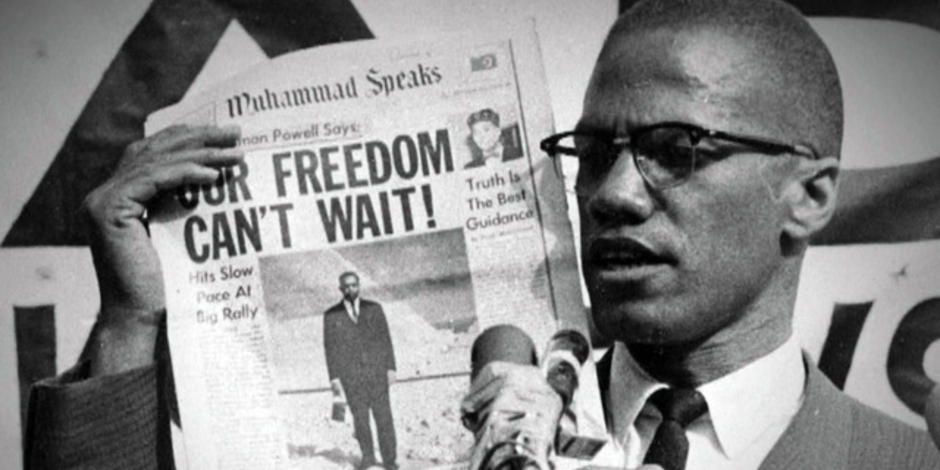 Early Life- Born Malcolm Little May 19, 1925- His father was an outspoken Baptist minister and follower of Marcus Garvey- Family was forced to move several times because of threats from the KKK- In Lansing, MI the Little home was burned down and his father was killed - His mother later suffered from a mental breakdown and was put in an asylum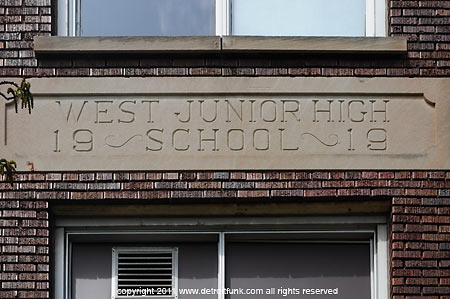 - He was a very good student, but left school as a teacher told him he could never be successful as a black manLife on the East Coast- Malcolm moved to Boston to live w his aunt- Worked on a train and was able to travel the country- Ended up in Harlem where he became a hustler, working in gambling, prostitution, and narcotics- Eventually arrested for burglary and sentenced to 10 years in prisonIncarceration- Malcolm spent his time studying and reading books- His brother Reginald visited him and taught him about the Nation of Islam and Elijah Muhammad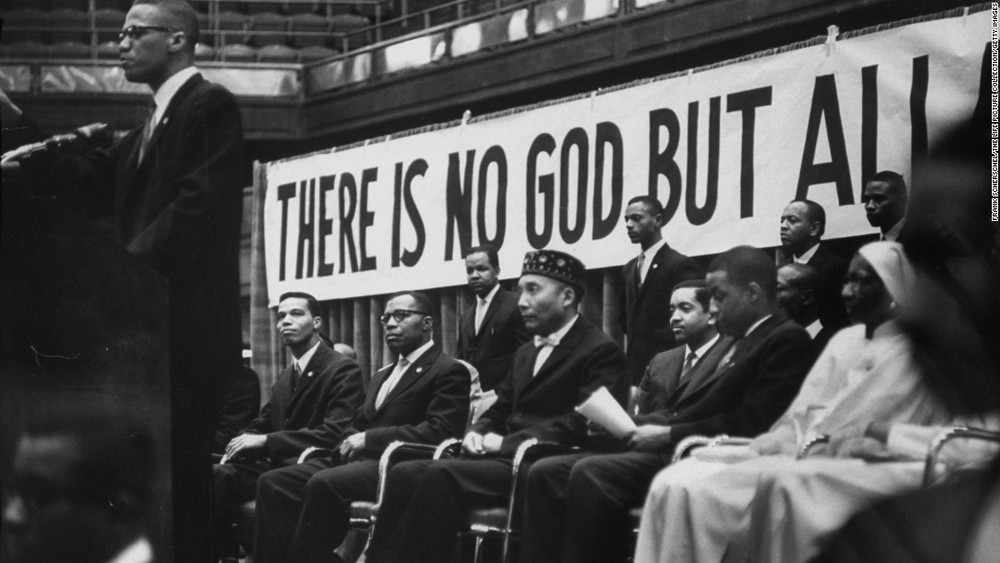 - Muhammad taught that white society kept AAs from empowering themselves socially & politically- Malcolm became a follower and changed his surname from Little to X, as Little was a slave nameNation of Islam- Malcolm became the spokesperson for the NOI- Opened new mosques in cities such as Detroit and Harlem- Became a media favorite because of fiery speeches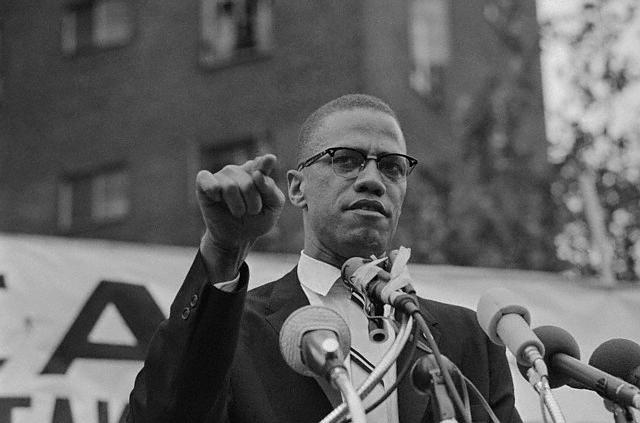 Split from NOI- It became known that Muhammad had multiple affairs- Malcolm felt betrayed by someone he considered a living prophet- NOI eventually “silenced” him- Malcolm left NOI and formed the Muslim Mosque, Inc. - That year he made a pilgrimage to Mecca that changed his life- Returned with a new outlookHis Demise- NOI despised X bashing their faith- Malcolm always travelled with bodyguards because of assassination attempts- FBI followed him closely, even attempting to plant a bomb in his car- Feb. 21, 1965 he was shot 15 times while speaking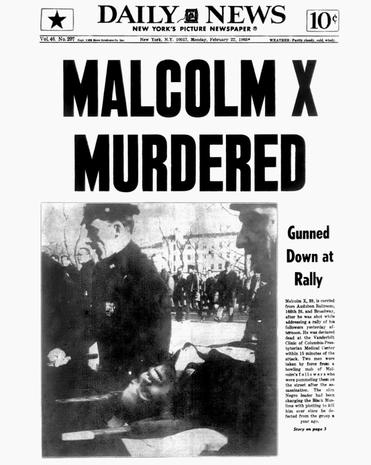 - 3 men found guilty of murder were also NOI members